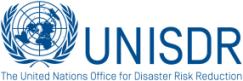 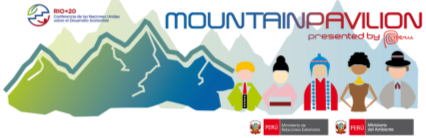 Disaster Risk Reduction and Climate Change Adaptationin High Mountain Ecosystems  / Side event on Rio+20Disaster Risk Reduction and Climate Change Adaptationin High Mountain Ecosystems  / Side event on Rio+20Disaster Risk Reduction and Climate Change Adaptationin High Mountain Ecosystems  / Side event on Rio+20Disaster Risk Reduction and Climate Change Adaptationin High Mountain Ecosystems  / Side event on Rio+20Disaster Risk Reduction and Climate Change Adaptationin High Mountain Ecosystems  / Side event on Rio+20Wednesday 20 June, 11 – 12:45Mountain Pavilion at the Athletes’ Park Río + 20Moderated by Ms. Margareta Wahlström Special Representative of the UN Secretary-general for Disaster Risk ReductionWednesday 20 June, 11 – 12:45Mountain Pavilion at the Athletes’ Park Río + 20Moderated by Ms. Margareta Wahlström Special Representative of the UN Secretary-general for Disaster Risk ReductionWednesday 20 June, 11 – 12:45Mountain Pavilion at the Athletes’ Park Río + 20Moderated by Ms. Margareta Wahlström Special Representative of the UN Secretary-general for Disaster Risk ReductionWednesday 20 June, 11 – 12:45Mountain Pavilion at the Athletes’ Park Río + 20Moderated by Ms. Margareta Wahlström Special Representative of the UN Secretary-general for Disaster Risk ReductionWednesday 20 June, 11 – 12:45Mountain Pavilion at the Athletes’ Park Río + 20Moderated by Ms. Margareta Wahlström Special Representative of the UN Secretary-general for Disaster Risk ReductionWhy attend this panelWhile glacial retreat is occurring at an alarming rate, research indicates catastrophic declines in glacier volumes which are likely to result in substantial impacts on water flows to downstream valleys, whose livelihoods and cultural practices depends from glacier water resources.Heavily populated, high-elevation areas in the tropics, such as the tropical Andes, are now experiencing particularly dramatic changes in climate and are likely to continue to do so in the future.The changing hydrological conditions can affect water costs and ultimately may impair the ability of these communities to maintain vibrant local economiesGiven this context, the panel will explore how to increase public awareness to the complexities and challenges surrounding local sustainable development in high mountain ecosystems; identify good practices in the articulation of disaster risk reduction, environmental sustainability and climate change adaptation with emphasis in local risk governance, vulnerability reduction and resilience building while stimulate discussion among panel members and the audience focusing on how to foster local initiatives on disaster risk reduction.Why attend this panelWhile glacial retreat is occurring at an alarming rate, research indicates catastrophic declines in glacier volumes which are likely to result in substantial impacts on water flows to downstream valleys, whose livelihoods and cultural practices depends from glacier water resources.Heavily populated, high-elevation areas in the tropics, such as the tropical Andes, are now experiencing particularly dramatic changes in climate and are likely to continue to do so in the future.The changing hydrological conditions can affect water costs and ultimately may impair the ability of these communities to maintain vibrant local economiesGiven this context, the panel will explore how to increase public awareness to the complexities and challenges surrounding local sustainable development in high mountain ecosystems; identify good practices in the articulation of disaster risk reduction, environmental sustainability and climate change adaptation with emphasis in local risk governance, vulnerability reduction and resilience building while stimulate discussion among panel members and the audience focusing on how to foster local initiatives on disaster risk reduction.Why attend this panelWhile glacial retreat is occurring at an alarming rate, research indicates catastrophic declines in glacier volumes which are likely to result in substantial impacts on water flows to downstream valleys, whose livelihoods and cultural practices depends from glacier water resources.Heavily populated, high-elevation areas in the tropics, such as the tropical Andes, are now experiencing particularly dramatic changes in climate and are likely to continue to do so in the future.The changing hydrological conditions can affect water costs and ultimately may impair the ability of these communities to maintain vibrant local economiesGiven this context, the panel will explore how to increase public awareness to the complexities and challenges surrounding local sustainable development in high mountain ecosystems; identify good practices in the articulation of disaster risk reduction, environmental sustainability and climate change adaptation with emphasis in local risk governance, vulnerability reduction and resilience building while stimulate discussion among panel members and the audience focusing on how to foster local initiatives on disaster risk reduction.The UN General Assembly has agreed to include disaster risk reduction as a main pillar of sustainable development. UNISDR stands ready to support Member States in accomplishing this agreement.ObjectivesIncrease public awareness to the complexities and challenges surrounding local sustainable development in high mountain ecosystems,  highlighting that the main drivers of risk are the lack of governance, environmental degradation and inadequate occupation and use of the territory, furthermore in fragile ecosystems such as high mountain ones.Identify good practices in the articulation of disaster risk reduction, environmental sustainability and climate change adaptation with emphasis in local risk governance, vulnerability reduction and resilience building.Reflections on the need for strengthen institutional capacity to allow regional governments and civil society to play an active and influential role for CCA and DRR for local sustainable development.Click here for details of this eventDownload flyerUNISDR - The Americas Press RoomArticles of Disaster Reduction RiskProgrammeProgrammeProgramme11:00-11:15Opening remarks by ModeratorIntroduction of panelistsFrom Peru, Mrs. Ana Iju, Coordinator of the  Andean Glacier Retreat Project From Switzerland, Mr. Andreas Gotz,  Deputy Director of the Federal Office for the EnvironmentBrief Introduction of subjectOpening remarks by ModeratorIntroduction of panelistsFrom Peru, Mrs. Ana Iju, Coordinator of the  Andean Glacier Retreat Project From Switzerland, Mr. Andreas Gotz,  Deputy Director of the Federal Office for the EnvironmentBrief Introduction of subjectInformation and press contact:Humberto Jaime - Communication & information ManagerThe United Nations Office for Disaster Risk ReductionRegional Office - The Americas507-6541-3228   507-317-1120Skype hjaimedr01BB 2143E8E811:15-11:40Presentation by panelistPresentation by panelistThe United Nations Office for Disaster Risk Reduction,
Regional Office – The Americas# 142 Arnoldo Cano Ave. Ciudad del Saber, Ancón, Panamá.
P.O. Box 0843-03441. Panamá, Panamá.  www.eird.orgTel.: (507) 317-1120 E-mail: eird@eird.org11:40-12:30Q & A sessionQ & A sessionThe United Nations Office for Disaster Risk Reduction,
Regional Office – The Americas# 142 Arnoldo Cano Ave. Ciudad del Saber, Ancón, Panamá.
P.O. Box 0843-03441. Panamá, Panamá.  www.eird.orgTel.: (507) 317-1120 E-mail: eird@eird.org12:30-12:45Closing Remarks by ModeratorClosing Remarks by ModeratorThe United Nations Office for Disaster Risk Reduction,
Regional Office – The Americas# 142 Arnoldo Cano Ave. Ciudad del Saber, Ancón, Panamá.
P.O. Box 0843-03441. Panamá, Panamá.  www.eird.orgTel.: (507) 317-1120 E-mail: eird@eird.org